МЕНЮ на    08  ноября              2022 г 						Неделя – вторая, день – 7-0й						                                                                                                                                               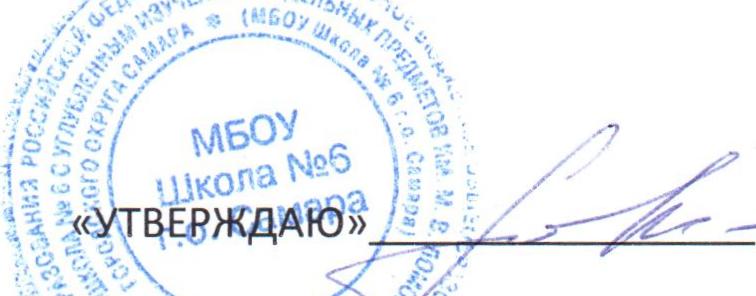 		                                                                                                                                       Заместитель директора по УВР Моргачева Н.А.	Прием пищи, наименования блюдаМасса порции№ технологической картыПищевые веществаПищевые веществаПищевые веществаПищевые веществаЭнергет.   ценностьПрием пищи, наименования блюдаМасса порции№ технологической картыБелки г.Жиры       г.Углеводы г.С   мг.Энергет.   ценностьзавтракзавтракзавтракОмлет натуральный11021510,812,42,10,2162,7Кабачковая икра500,963,064,1423,448,0Батон с маслом26/511,94,812,90102,9Кофейный напиток с молоком2003951,51,322,41,0107,0Итого за прием пищи:15,1621,5641,5424,6420,6Второй завтракВторой завтракВторой завтракСок фруктовый1003990,10,19,922,0343,06Итого за прием пищи:0,10,19,922,0343,06обедобедобедСуп овощной с зел.горошком на м.костном бул.180781,42,57,46,558,5Гуляш из отварного мяса/ картофельное пюре130/70227/32112,7/3.412,1/4.12,8/22.60.8/10,93170,5/148.0Салат из соленого огурца50191,342.541,292,9933,37Компот из сухофруктов180376009,7038,7Хлеб пшен./хлеб ржаной35/403,4/2,50,3/0,422,6/16,50106,5/79,2Итого за прием пищи:25,0421,9482,8921,22634,77Уплотненный полдникУплотненный полдникУплотненный полдникКаша каша гречневая вязкая2001686,05,629,40192,0Сдоба обыкновенная604665,73,637,20205,0Чай с молоком1803942,93,214,40,598,1яблоко603680,40,49,810,047,0Итого за прием пищи:15,012,890,810,5542,1Стоимость:   153,94      руб. Всего за день:Всего за день:55,356,31225,1558,351640,53